Направить документы на государственную регистрацию в электронном виде очень просто!Основное требование – наличие у заявителя электронно-цифровой подписи.(Подойдет ЭЦП, которая используется для направления отчетности по ТКС)Преимущества такого способа подачи документов:✔ не требуются затраты на нотариуса;
✔ не требуется посещение налогового (регистрирующего) органа;
✔ не требуется дублирование сдаваемых документов на бумажных носителях;
✔ сокращение ошибок при заполнении формы.Направление документов в электронном виде происходит в три этапа:1 ЭПАП  на сайте ФНС России www.nalog.ru зайти в раздел «ВСЕ СЕРВИСЫ», выбрать сервис «Подача электронных документов на государственную регистрацию юридических лиц и индивидуальных предпринимателей», скачать на свой ПК и установить представленную для подготовки документов программу: «Программа формирования документов, используемых при государственной регистрации»2 ЭТАП  –  В данной программе подготовить заявление и сформировать транспортный контейнер:Подготовка заявления: Нажать в верхнем левом углу кнопку «Новый документ» , выбрать необходимую форму заявления и заполнить ее, затем нажать кнопку «Печать»  при этом сформируется заявление, которое необходимо сохранить в многостраничный tif-файл . 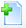 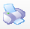 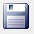 Распечатывать заявление при этом не требуется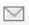 Формирование транспортного контейнера (кнопка «Формирование пакета» : В разделе 1. «Общие сведения о пакете» заполнить поля: вид предоставления документов заявителю,  код налогового органа (3850).В разделе 2. «Сведения о заявителях», если автоматически не отобразились данные – заполнить ФИО, e-mail заявителя.В разделе 3 «Сведения о подаваемых документах» напротив наименования формы заявления - нажать кнопку  и прикрепить сформированное с помощью программы заявление, затем в поле «название документа» из списка выбрать остальные требуемые для конкретного вида регистрации документы и также прикрепить их предварительно отсканированные и сохраненные в формате tif образы, после чего нажать кнопку «Выбрать ЭЦП» и подписать каждый документ кнопкой «Подписать».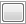 После выполненных действий нажать кнопку «Сформировать» (расположенную в верхнем левом углу окна). При этом сформируется транспортный контейнер, который сохраняем на своем ПК.   Подключение к сети ИНТЕРНЕТ обязательно, так как идет проверка ЭЦП.3 ЭТАП – Направление транспортного контейнера.Снова зайти на сервис «Подача электронных документов на государственную регистрацию юридических лиц и индивидуальных предпринимателей».  Внизу страницы сервиса выбрать раздел: «Проверить условия использования сервиса и начать работу». В открывшемся окне поочередно нажать кнопки «Выполнить проверку», затем – «Начать работу».Во вкладке «Отправка документов» с помощью кнопки «Обзор» подцепить сформированный транспортный контейнер и нажать кнопку «Отправить»На указанный в заявлении адрес электронной почты Вы получите расписку в получении регистрирующим органом документов в электронном виде. Документ, являющийся результатом оказания государственной услуги, будет направлен на электронный адрес заявителя с электронной подписью должностного лица регистрирующего органа. 